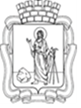 РОССИЙСКАЯ ФЕДЕРАЦИЯКемеровская область - КузбассПрокопьевский городской округПРОКОПЬЕВСКИЙ ГОРОДСКОЙ СОВЕТ НАРОДНЫХ ДЕПУТАТОВ6-го созыва(семьдесят третья сессия)Решение №  499от__ 20. 04. 2023принято Прокопьевским городскимСоветом народных депутатов20. 04. 2023О внесении изменений в решение Прокопьевского городского Совета народных депутатов 
от 21.04.2006 № 64 «Об утверждении тарифов на услуги, оказываемые МУП «Спортивно-развлекательный  центр «Солнечный»На основании статьи 17 Федерального закона от 06.10.2003  № 131-ФЗ «Об общих принципах организации местного самоуправления в Российской Федерации», решения Прокопьевского городского Совета народных депутатов от 25.12.2018 № 048 «Об утверждении Порядка принятия решений об установлении тарифов на услуги (работы) муниципальных предприятий Прокопьевского городского округа за исключением случаев, предусмотренных федеральными законами»,Прокопьевский городской Совет народных депутатовРешил:1. Внести в решение Прокопьевского городского Совета народных депутатов от 21.04.2006 № 64 «Об утверждении тарифов на услуги, оказываемые МУП «Спортивно-развлекательный центр «Солнечный» 
(в редакции решений от 23.11.2006  № 164, от 29.04.2011 № 637, 
от 27.04.2012  № 844, от 27.09.2012  № 878,  от 11.04.2014  № 76,  от 26.09.2014 
№ 125, от 22.12.2015 № 287, от 30.03.2017 № 413, от 24.11.2017  № 483, 
от 29.10.2018 № 018, от 31.05.2019 № 098, от 25.06.2021 № 296, от 26.05.2022 
№ 419, от 22.12.2022 № 463) изменения следующего содержания:1.1. Изложить Тарифы на услуги, оказываемые МУП «Спортивно-развлекательный центр «Солнечный», в новой редакции согласно приложению к настоящему решению.2. Настоящее решение подлежит  опубликованию в газете «Шахтерская правда» и вступает в силу после его официального опубликования.3.  Контроль за исполнением настоящего решения возложить на комитеты Прокопьевского городского Совета народных депутатов: по вопросам бюджета, налоговой политики и финансов (А. П. Булгак),  по вопросам социальной политики (П. П. Худяков).        Председатель Прокопьевского городского Совета народных депутатов		          	                                  З. А. Вальшина.           Глава города Прокопьевска	          	                                                М. А. Шкарабейников                                                                                                                   « 20 »   апреля   2023       (дата подписания)Приложение  к решениюПрокопьевского городскогоСовета народных депутатовот  20. 04. 2023  № 499                                                                               Тарифы на услуги, оказываемые МУП «Спортивно-развлекательный центр «Солнечный»Примечание:- * На данные аттракционы дети - инвалиды допускаются бесплатно при наличии справки об отсутствии медицинских противопоказаний к посещению парка аттракционов. Для сопровождающих детей инвалидов стоимость проката - 50% от общей стоимости тарифа на аттракцион.- На все аттракционы дети мобилизованных родителей  допускаются бесплатно один раз в месяц  при наличии справки, подтверждающей  призыв одного из родителей на службу в ВС РФ в рамках частичной мобилизации.- ** На данные  аттракционы дети мобилизованных родителей  допускаются бесплатно неограниченное количество раз при наличии справки, подтверждающей  призыв одного из родителей на службу в ВС РФ в рамках частичной мобилизации.  Председатель Прокопьевского городского Совета народных депутатов		                 	     З. А. Вальшина № п/пНаименование услугиВремя оказания услуги, мин.Тариф, руб.1АттракционыВремя оказания услуги, мин.Тариф, руб.1.1"Юнга" (кораблик)*3 501.2"Чудо-остров" (мини-карусель)*3 501.3"Облачко" (колесо малое)3 601.4Батут «НЛО», «Мяч»*10801.5Батут (малый)10 701.6Батут (большой)10801.7Батут "Кенгуру"10 801.8Детская железная дорога*3 801.9Электромобили5 801.10«Вихрь»  (карусель)3 1001.11«Кабриолет»*3 601.12«Самолеты» (карусель)*3 601.13«Колесо обзора»51001.14«Ермак» (качели)*3 1001.15«Вальс» (ракушки)3 1001.16«Торнадо»3 1001.17«Колокольчик»*3 601.18«Вальсирующие лодки»5 1001.19«Хип-Хоп»1,5 1001.20Автодром3 1001.21«Клоун» (карусель)3 501.22Прокат на  санях10501.23Детская площадка*без ограничения501.24«Королевство кривых зеркал»без ограничения502Прокат инвентаря2.1Велосипед (взрослый)601002.2Велосипед (детский)60502.3Палки для скандинавской ходьбы60502.4Веломобиль10502.5Шезлонг пляжныйБез ограничения202.6Коньки роликовые (взрослые) с защитой601002.7Коньки роликовые (детские) с защитой60502.8Комплект защиты для роликовых коньков 60302.9Лыжи пластиковые*  **601202.10Лыжные палки*  **60602.11Коньки (детские)* **60752.12Коньки*  **601502.13Тюбинг (санки-ватрушки)601002.14Спуск с горки с собственным инвентарем60502.15Спортивный батут «Банан»5 802.16Самоходные сани10 802.17Прокат квадроцикла101503Услуга гардероба  1место304Платный туалетпосещение205Заточка коньков 1 пара1006Стоимость возмещения за невозвращенный и сломанный инвентарь, взятый напрокатОпределяется в зависимости от средней стоимости инвентаря предприятия по данным бухгалтерского учета на начало сезонаОпределяется в зависимости от средней стоимости инвентаря предприятия по данным бухгалтерского учета на начало сезона